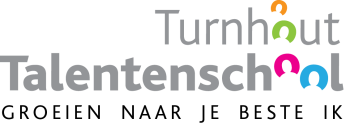 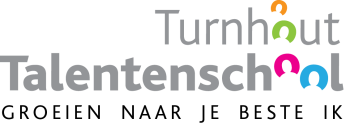 Werkvormen feedbackEigen voorbeeld(en)Volgorde van prioriteitBij het geven van schriftelijke feedback hou ik rekening met de principes van effectieve feedback en de vier niveaus.Na het geven van schriftelijke feedback, bespreek ik deze met de leerling en zet ik de leerling aan tot reflectie.Ik maak gebruik van schriftelijke feedback tijdens het leerproces (bv. feedback op deelopdrachten vooraleer een definitieve versie wordt ingeleverd).Ik maak gebruik van rubrics (rubrieken), SAM-schalen, … met uitgeschreven kwaliteitscriteria.Ik laat leerlingen zelfstandig of in groep nadenken over mogelijke succescriteria/evaluatiecriteria bij een gegeven opdracht (eventueel vertrekkende vanuit mislukkingen bij vorige opdrachten).Ik laat leerlingen actief aan de slag gaan met doelen van opdrachten en de bijhorende succescriteria/evaluatiecriteria door middel van zelfevaluatie en/of peerevaluatie.Ik reik leerlingen goede en slechte voorbeelden van een ingevulde taak aan om hen kritisch te laten kijken naar hun eigen werk.Ik geef klassikaal feedback op een beperkt aantal werken (een correct opgeloste oefening, voorbeelden van goede kwaliteit) die gemaakt werden door leerlingen.Ik laat leerlingen zelf evaluatievragen (bv. toetsvragen) schrijven of reik evaluatievragen aan die leerlingen kunnen benutten tijdens hun leerproces.Ik laat leerlingen een herwerkte versie maken van een verbeterde opdracht/toets.Ik bied leerlingen de kans een eerste versie van een opdracht in te dienen vooraleer de definitieve versie wordt meegenomen naar de evaluatie.Ik geef leerlingen een grote/uitgebreide opdracht die bestaat uit kleinere onderdelen waarop ik telkens tussentijds feedback geef.Ik ontvang feedback van leerlingen (bv. door op het einde van de les een leerling te vragen een samenvatting te geven van wat hij/zij die les geleerd heeft) en stem mijn pedagogisch-didactisch handelen hierop af.